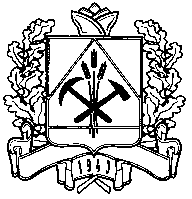 ДЕПАРТАМЕНТ СОЦИАЛЬНОЙ ЗАЩИТЫ НАСЕЛЕНИЯКЕМЕРОВСКОЙ ОБЛАСТИПРИКАЗот «_______» ________________ г. № ______г. КемеровоО внесении изменений в приказ департамента социальной защиты населения Кемеровской области от 15.08.2014 № 104 «О приемочной комиссии для приемки поставленных товаров, выполненных работ, оказанных услуг для государственных нужд департамента социальной защиты населения Кемеровской области и проведении экспертизы результатов, предусмотренных гражданско-правовым договором (контрактом)»П р и к а з ы в а ю:	1. Внести в состав приемочной комиссии для приемки поставленных товаров, выполненных работ, оказанных услуг для государственных нужд департамента социальной защиты населения Кемеровской области, утвержденный приказом департамента социальной защиты населения Кемеровской области от 15.08.2014 № 104 «О приемочной комиссии для приемки поставленных товаров, выполненных работ, оказанных услуг для государственных нужд департамента социальной защиты населения Кемеровской области и проведении экспертизы результатов, предусмотренных гражданско-правовым договором (контрактом)»                 (в редакции приказов департамента социальной защиты населения Кемеровской области от 24.12.2015 № 174, от 27.07.2016 № 141,                            от 20.03.2017 № 23), изменение, изложив его в новой редакции согласно приложению к настоящему приказу.2. Отделу информационных технологий обеспечить размещение настоящего приказа на сайте «Электронный бюллетень Коллегии Администрации Кемеровской области» и на официальном сайте департамента социальной защиты населения Кемеровской области.3. Отделу кадров и государственной службы довести настоящий приказ до должностных лиц, включенных в состав приемочной комиссии для приемки поставленных товаров, выполненных работ, оказанных услуг для государственных нужд департамента социальной защиты населения Кемеровской области, под подпись.3. Контроль за исполнением настоящего приказа оставляю за собой.4. Настоящий приказ распространяется на правоотношения, возникшие с 01.10.2018.Начальник департамента                                                                 Е.А. Воронина	    						              Приложение						    к приказу департамента социальной 						защиты населения Кемеровской области    						           от __________2018 №______Состав приемочной комиссии для приемки поставленных товаров, выполненных работ, оказанных услуг для государственных нужд департамента социальной защиты населения Кемеровской областиЧайкаНаталья Сергеевназаместитель начальника департамента социальной защиты населения Кемеровской области,председатель приемочной комиссииКоваеваЕлена Николаевнаначальник отдела по работе с ветеранами и другими категориями населения департамента социальной защиты населения Кемеровской областиСмирноваАлла Александровнаглавный специалист отдела организации делопроизводства и приема граждан департамента социальной защиты населения Кемеровской областиАлексеенкоТатьяна Павловнаглавный специалист отдела по работе с ветеранами и другими категориями населения департамента социальной защиты населения Кемеровской областиГончарова Гузаль Маликовнаначальник отдела организации надомного, полустационарного и срочного социального обслуживания департамента социальной защиты населения Кемеровской областиШамшина Елена Николаевнаглавный специалист отдела организации надомного, полустационарного и срочного социального обслуживания департамента социальной защиты населения Кемеровской областиГалянскийВалерий Михайловичглавный специалист сектора комплексной безопасности и укрепления материально-технической базы учреждений социального обслуживания управления стационарного социального обслуживания и полустационарного социального обслуживания семьи и детей департамента социальной защиты населения Кемеровской областиЧакилеваОльга Владимировнаглавный специалист сектора организации стационарного социального обслуживания населения управления стационарного социального обслуживания и полустационарного социального обслуживания семьи и детей департамента социальной защиты населения Кемеровской областиКасаткинаТамара Витальевнаконсультант отдела организации делопроизводства и приема граждан департамента социальной защиты населения Кемеровской областиАкуловСергей Корниловичведущий специалист отдела организации делопроизводства и приема граждан департамента социальной защиты населения Кемеровской областиФроловЕфим Михайловичзаместитель начальника управления стационарного социального обслуживания и полустационарного социального обслуживания семьи и детей - заведующий сектором по делам детей, женщин и семьи департамента социальной защиты населения Кемеровской областиБорщенко Татьяна Анатольевнаглавный специалист отдела по проблемам инвалидности департамента социальной защиты населения Кемеровской областиПетрухинаМарина Анатольевнаглавный специалист сектора по делам детей, женщин и семьи управления стационарного социального обслуживания и полустационарного социального обслуживания семьи и детей департамента социальной защиты населения Кемеровской областиЛеонтьевДмитрий Константиновичи.о. начальника отдела информационных технологий департамента социальной защиты населения Кемеровской областиИоваЯна Михайловнаначальник отдела по проблемам инвалидности департамента социальной защиты населения Кемеровской областиГорчакова Анастасия Сергеевназаместитель начальника отдела кадров и государственной службы департамента социальной защиты населения Кемеровской областиГерасимов Константин Александровичкомендант административно-хозяйственного отдела департамента социальной защиты населения Кемеровской областиЛебедеваЕлена Владимировнаглавный специалист отдела по проблемам инвалидности департамента социальной защиты населения Кемеровской областиПрокопьеваИрина Владимировнадокументовед административно-хозяйственного отдела департамента социальной защиты населения Кемеровской области 